Lycée Pierre Mendès France	GESTIONTerminales	2021/2022	DOSSIER 2	Module 3 – La fixation du prix de vente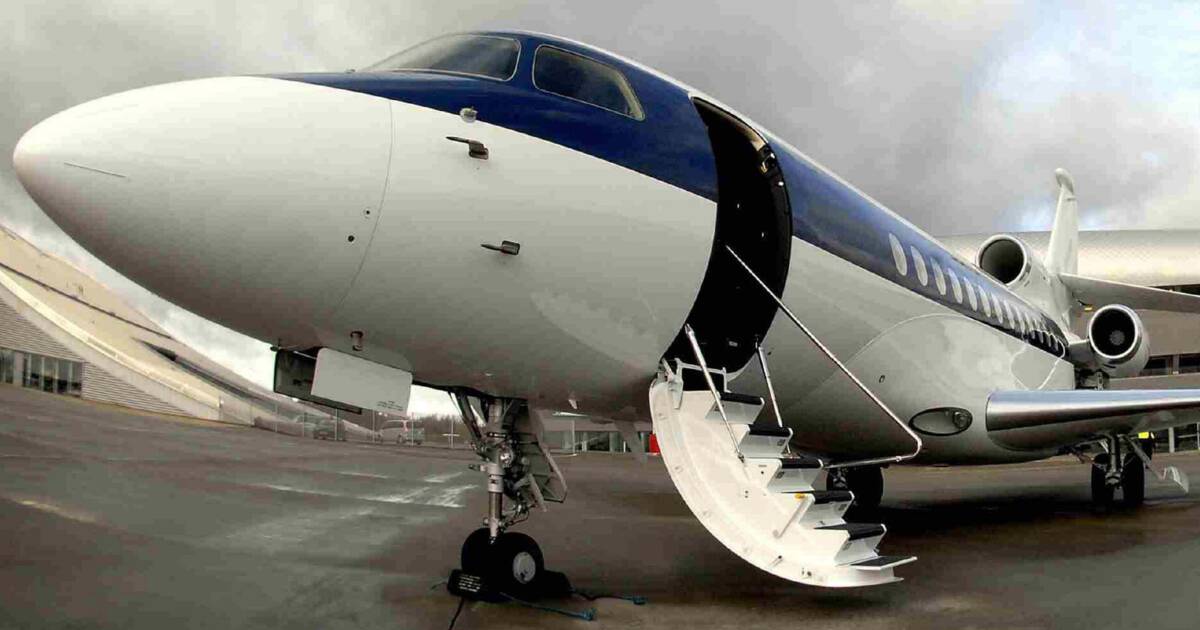 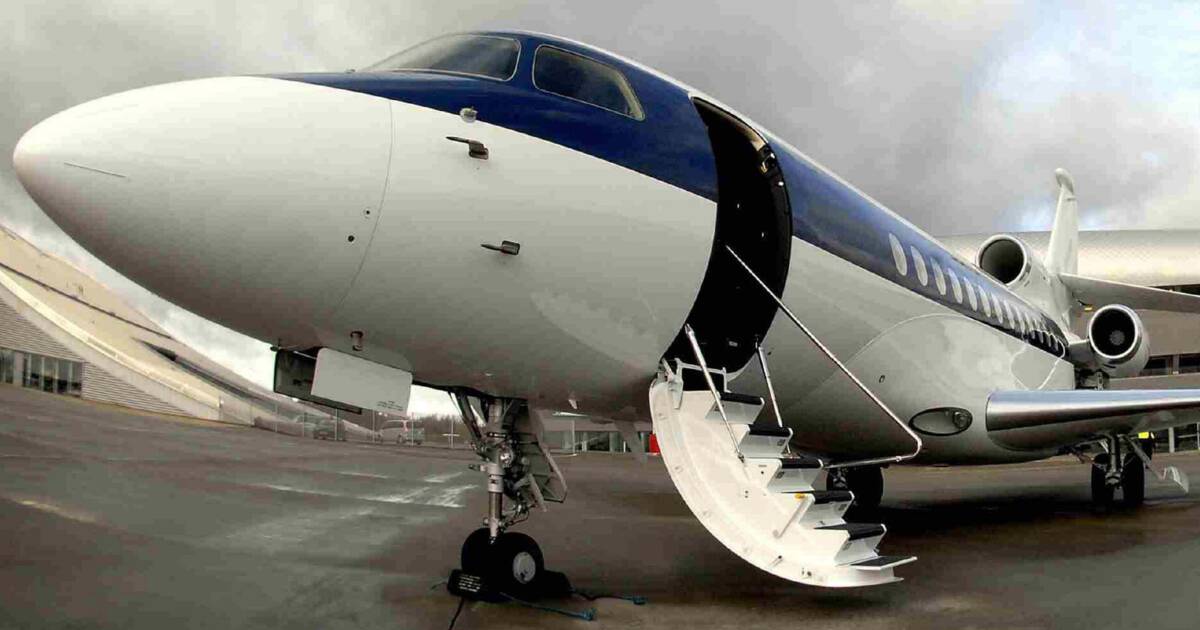 Objectifs :Repérer les composantes du prix de vente.Expliquer la fixation d’un prix de vente dans un contexte donné.Plan :Le coût de revient et le bénéfice souhaité.La concurrence sur le marché.Le prix psychologique.La législation applicable aux prix.	SynthèsePrérequisDossier 1 : l’entreprise créatrice de richesse, la notion de résultat.IntroductionÀ partir des vidéos, retrouvez et écrivez les cinq composantes du prix de vente.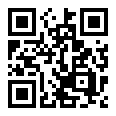 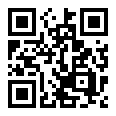 https://youtu.be/FkzcSr8AiqE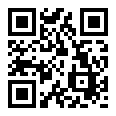 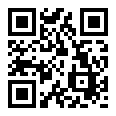 https://youtu.be/YdGCHUS-11U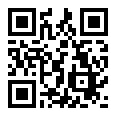 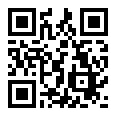 https://youtu.be/ETvhVXwVTP8………………………………………………………………………………………………………………………………………………………………………………………………………………………………………………………………………………………………………………………………………………………………………………………………………………………………………………………………………………………………………………………………………………………………………………………………………………………………………………………………………………………………………………………………………………………………………………………………………………………………………………………………………Quel sixième élément pourriez-vous deviner ?………………………………………………………………………………………………………………………………………………………………………………………………………………………………………………………………………………………………………………………………………………………………………………………………………………………………………………………………………………………………………………………………………………………………Le Coût de revient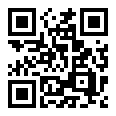 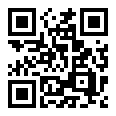 https://youtu.be/tUR8KaaBP8YTitulaire d’un BTS Aéronautique et du brevet de pilote, après avoir exercé pendant plus de dix ans comme technicien de maintenance aéronautique, Léonardo a décidé de créer une entreprise pour proposer des baptêmes de l’air et des vols privés. Propriétaire d’un Diamond Aircraft D440 NG qu’il mettra à disposition de sa société, il pense pouvoir s’en sortir, la société dans un premier temps n’aura à sa charge que le carburant et l’entretien à payer lors des vols.Il a pu louer un local commercial au centre-ville d’Aix-en-Provence pour 520 euros par mois. Un jeune commercial a été embauché. Son salaire brut mensuel est de 1 800 euros, une prime de 3 % des ventes lui est versée. Les charges sociales représentent 40 % de son salaire brut.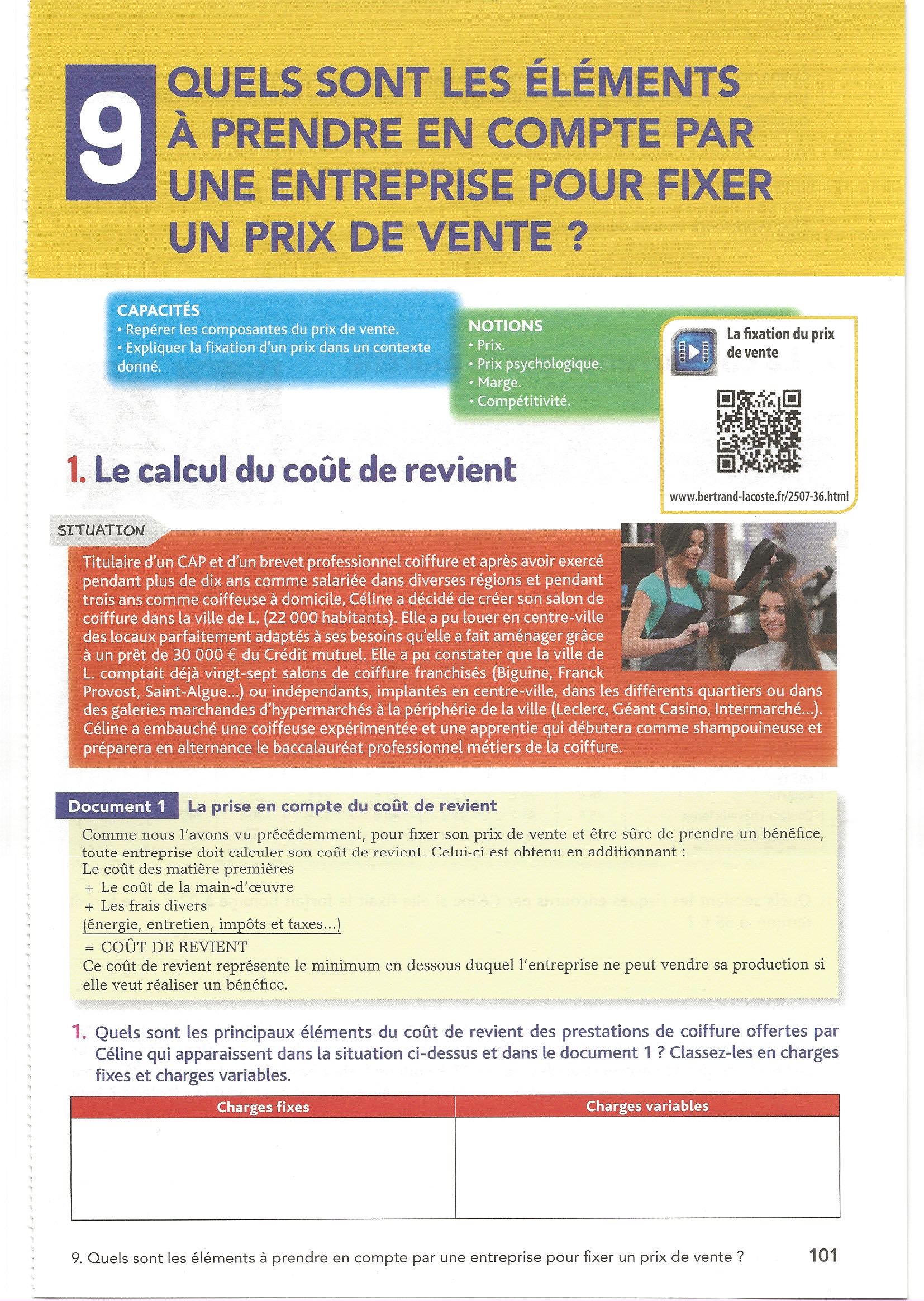 Quels sont les principaux éléments du coût de revient des prestations offertes par Léonardo qui apparaissent dans la situation ci-dessus et dans le document 1 ? Classez-les en charges fixes et charges variables.Léonardo voudrait calculer un coût de revient prévisionnel pour chaque prestation proposée (vols touristiques de différentes durées, vols privés). À quelle difficulté va-t-il se heurter ?………………………………………………………………………………………………………………………………………………………………………………………………………………………………………………………………………………………………………………………………………………………………………………………………………………………………………………………………………………………………………………………………………………………………Que représente le coût de revient pour une entreprise ?…………………………………………………………………………………………………………………………………………………………………………………………………………………………………………………………………………………………………………………………………………………………………………La concurrence sur le marchéAvant de fixer ses tarifs, Léonardo a effectué une étude des prix pratiqués par ses concurrents.Document 2 – Les prix pratiqués par les principaux concurrents pour une à trois personnes2.1) Quels seraient les risques encourus par Léonardo s’il fixait son baptême de l’air de 30 minutes à 150 euros ?…………………………………………………………………………………………………………………………………………………………………………………………………………………………………………………………………………………………………………………………………………………………………………2.2) Léonardo estime sur la base de 25 baptêmes de l’air par semaine que son coût de revient des 30 minutes de vol ne lui permettra pas de descendre en dessous de 95 euros. Quel prix pouvez-vous conseiller à Léonardo de pratiquer ? Pour quelles raisons ?………………………………………………………………………………………………………………………………………………………………………………………………………………………………………………………………………………………………………………………………………………………………………………………………………………………………………………………………………………………………………………………………………………………………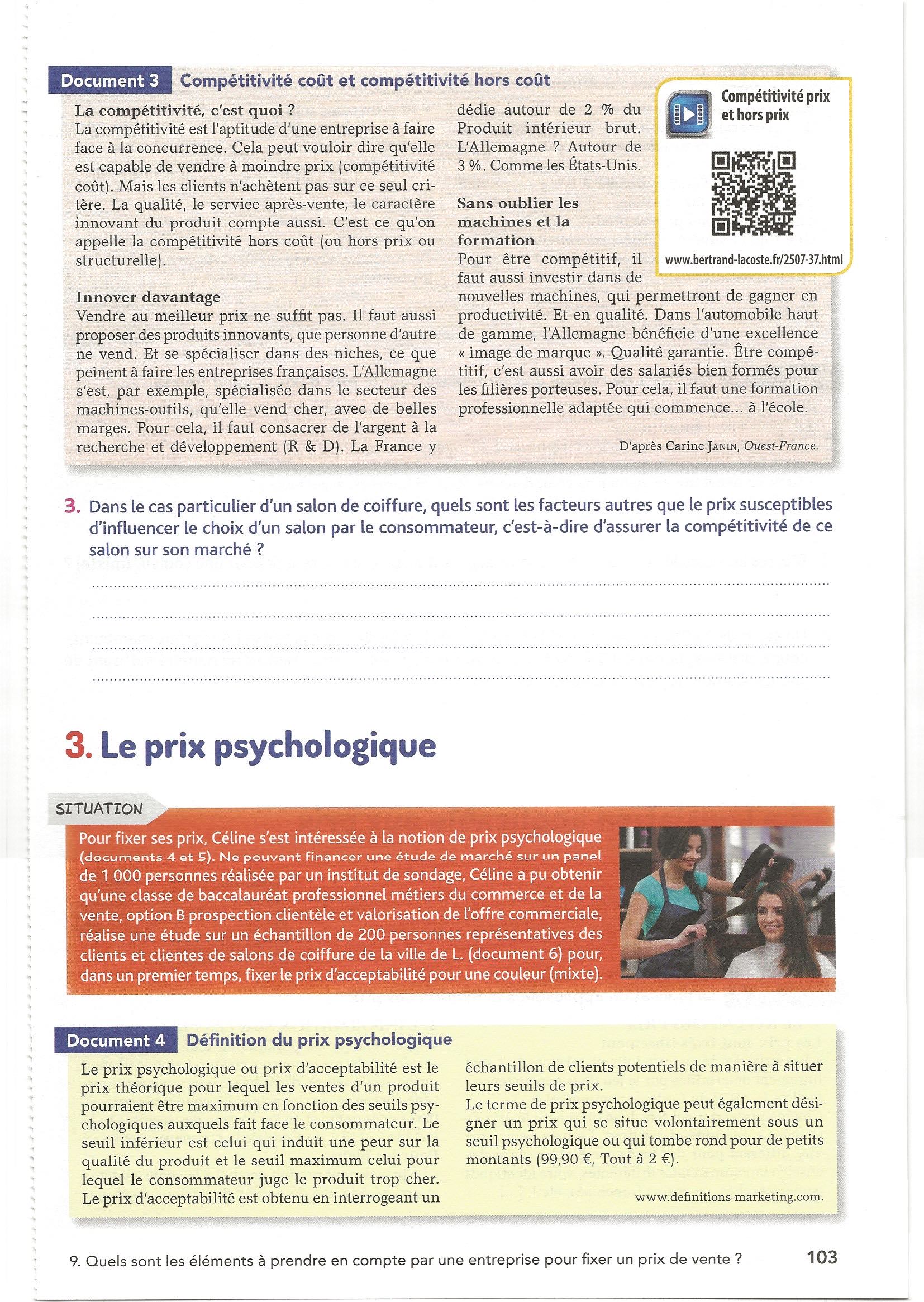 2.3) Au-delà du prix, comment pensez-vous que Léonardo peut être compétitif sur son marché ?………………………………………………………………………………………………………………………………………………………………………………………………………………………………………………………………………………………………………………………………………………………………………………………………………………………………………………………………………………………………………………………………………………………………Le prix psychologiquePour fixer ses prix, Léonardo s’est intéressé à la notion de prix psychologique. La « Chambre de Commerce et de l’Industrie 13 » lui a proposé une étude sur un échantillon de 200 personnes susceptibles d’être intéressés par les prestations de « Léonaéro », la société de Léonardo.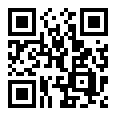 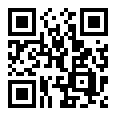 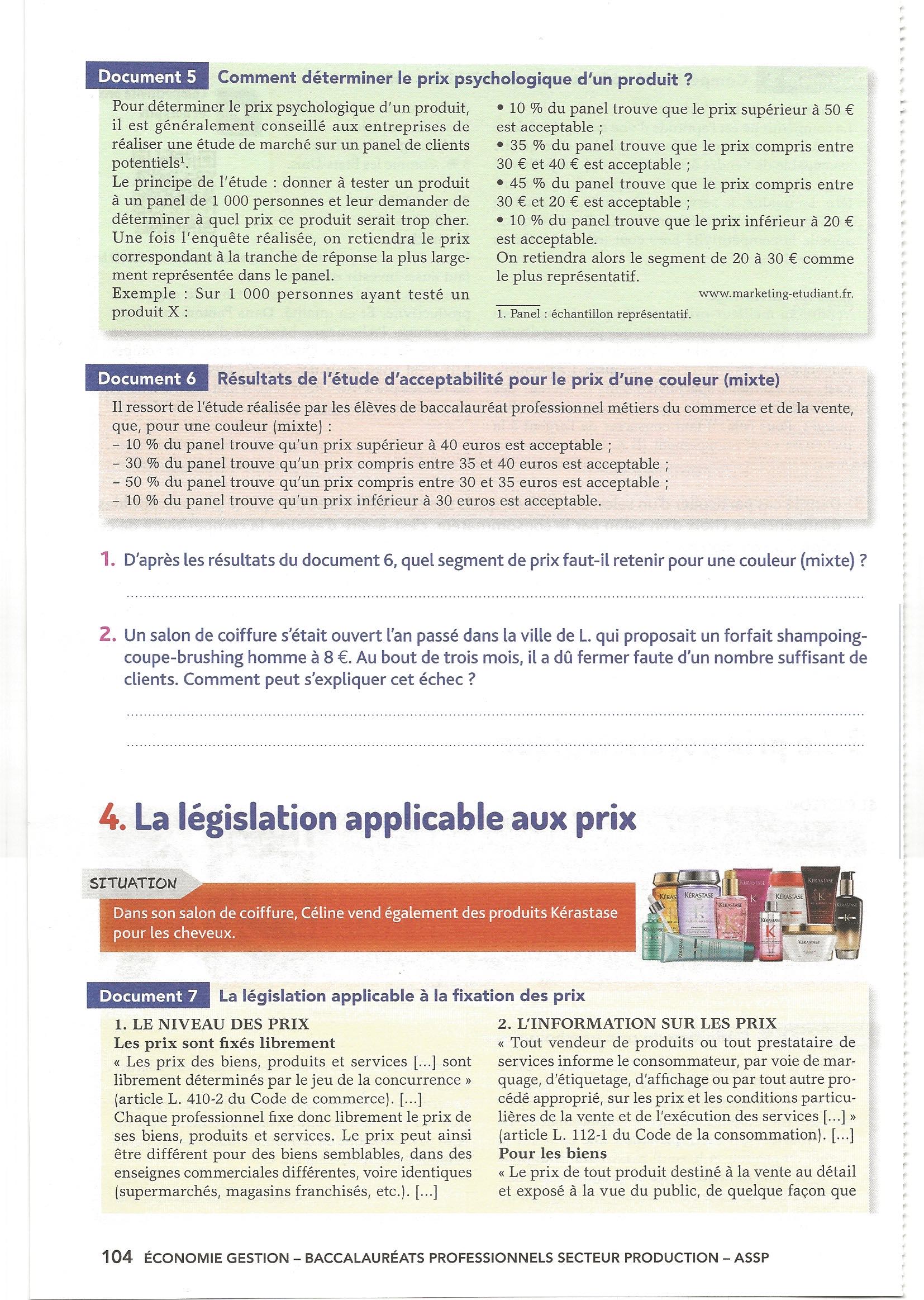 https://youtu.be/AragE934rjIDocument 6 – Résultats de l’étude d’acceptabilité pour le prix d’un baptême de l’air de 30 minutes3.1) D’après l’étude document 6, quel segment de prix faut-il retenir pour un baptême de l’air de 30 minutes ?……………………………………………………………………………………………………………………………………………………………………………………3.2) Un aéroclub s’est ouvert l’année dernière à Aix pour proposer des baptêmes de l’air de 30 minutes à 80 euros. Au bout de trois mois il a dû fermer. Comment expliquez-vous cet échec ?……………………………………………………………………………………………………………………………………………………………………………………………………………………………………………………………………………………………………………………………………………………………………………………………………………………………………………………………………………………………………………………………………………………………………………………………………………………………………………………………………………………………………………………………………………………La législation applicable aux prixDans son local commercial, et par internet, Léonardo vend des gadgets aéronautiques, des maquettes d’avion, des drones.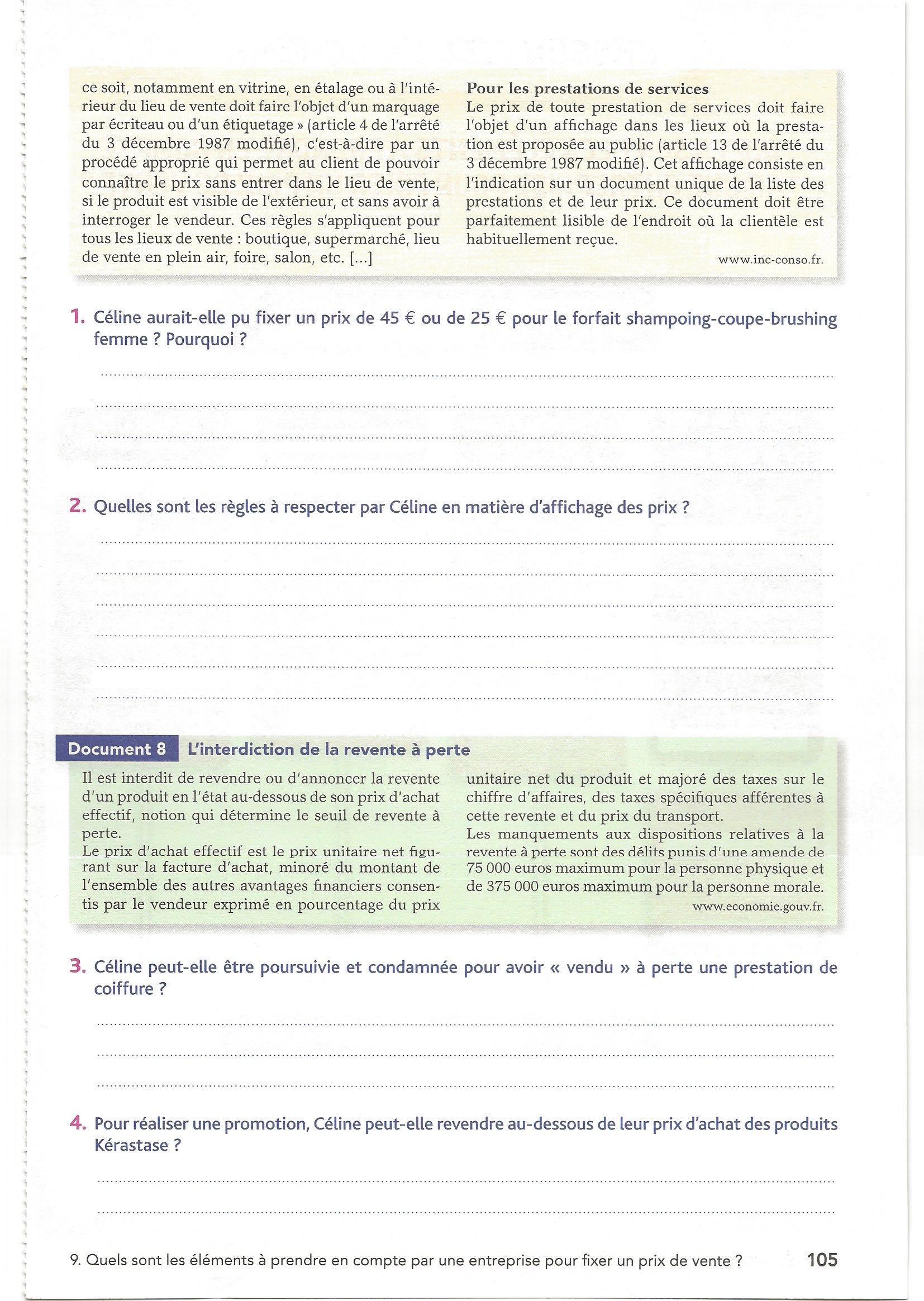 4.1) Léonardo aurait-il pu fixer le prix de ses baptêmes de l’air de 30 minutes à 60 euros ou à 300 euros ? Et pourquoi ?………………………………………………………………………………………………………………………………………………………………………………………………………………………………………………………………………………………………………………………………………………………………………………………………………………………………………………………………………………………………………………………………………………………………4.2) Quelles sont les règles à respecter par Léonardo quant à l’affichage des prix ?………………………………………………………………………………………………………………………………………………………………………………………………………………………………………………………………………………………………………………………………………………………………………………………………………………………………………………………………………………………………………………………………………………………………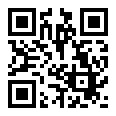 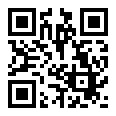 https://youtu.be/_qef0er-O0g4.3) Léonardo peut-il être poursuivi et condamné pour avoir effectué à perte un baptême de l’air ?………………………………………………………………………………………………………………………………………………………………………………………………………………………………………………………………………………………………………………………………………………………………………………………………………………………………………………………………………………………………………………………………………………………………4.4) Pour réaliser une promotion, pour avoir un produit d’appel, Léonardo peut-il revendre au-dessous de son prix d’achat un drone ou une maquette d’avion ?…………………………………………………………………………………………………………………………………………………………………………………………………………………………………………………………………………………………………………………………………………………………………………4.5) En cas de manquement, quelles sont les amendes maximales prévues et quelle est la différence entre une personne morale et une personne physique ?………………………………………………………………………………………………………………………………………………………………………………………………………………………………………………………………………………………………………………………………………………………………………………………………………………………………………………………………………………………………………………………………………………………………………………………………………………………………………………………………………………………………………………………………………………………………………………………………………………………………………………………………………………………………………………………………………………………………………………………………………………………………………………………………………………………………………………………………SYNTHÈSE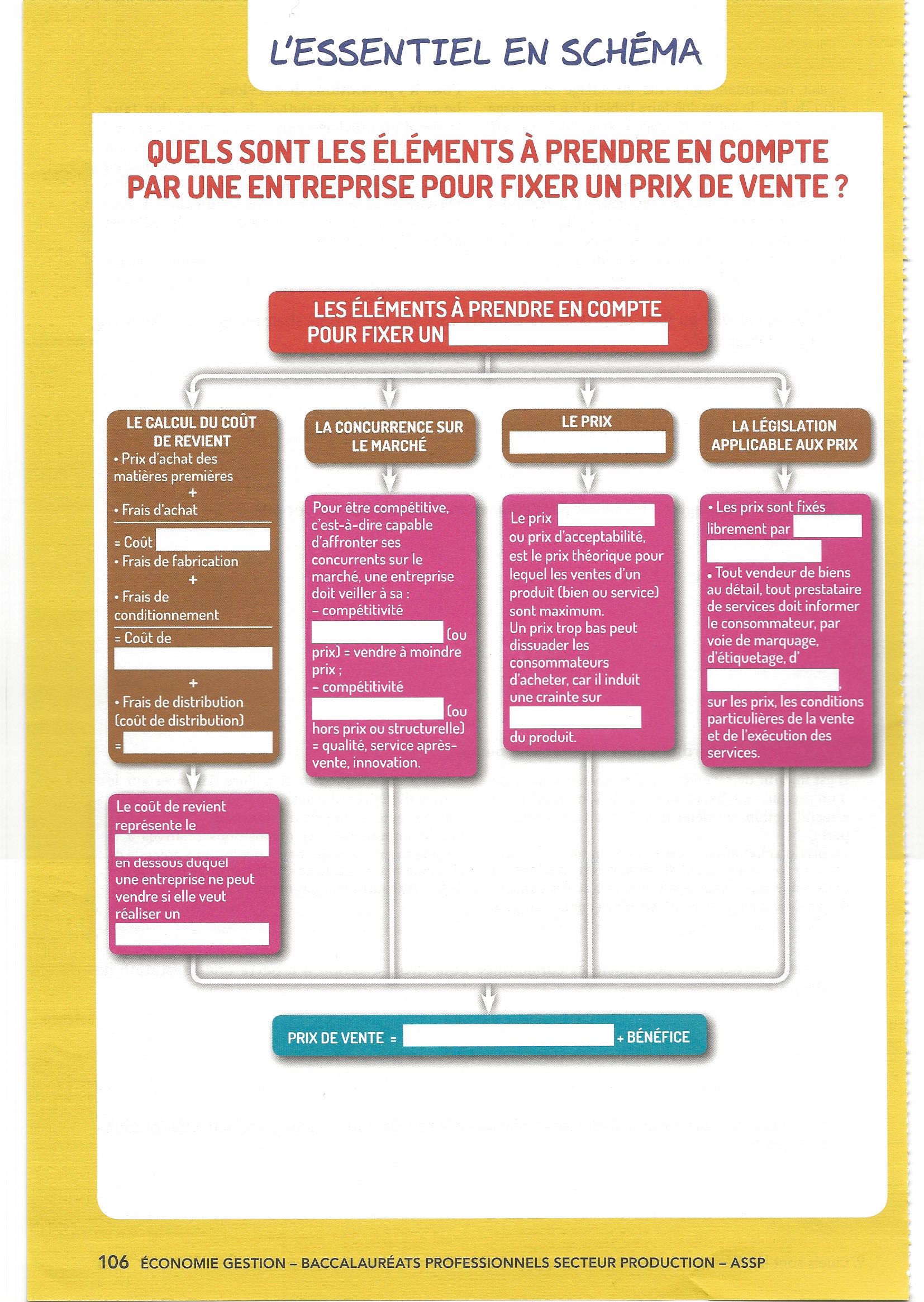 Charges fixesCharges variablesLocation du local commercial.Salaire mensuel de 1 800 euros et les 40 % de charges sociales.Électricité et entretien du local commercial.Taxe foncière.Carburant.Entretien de l’avion.Prime de 3 % des ventes et les 40 % de charges sociales.PrestationUALRTAéroclub-AlpinSport DécouverteHélico-ÉvasionBaptême de l’air 15 mn75.0090.0085.0095.00Baptême de l’air 30 mn105.00125.00115.00140.00Vol privé l’heure de vol160.00150.00140.00220.00